Старшая группаВ целях проведения Дня Эколят  и расширения представлений детей о микрозелени, его свойствах, полезных качествах и технологии его выращивания в  старшей группе была организована совместная трудовая деятельность с детьми по посадке микрозелени в групповой уголок природы. Дети узнали о том, что микрозелень содержит большое количество витамина С, что эти витамины защищают организм от различных болезней, особенно от гриппа и простуды. Дети вспомнили народные пословицы, загадки, правила посадки и ухода за растением. Ребята поняли, что если хорошо ухаживать, поставить его на свет, поливать, то микрозелень вырастет быстрее.Микрозелень или микрогрин (от англ. «micro» - «микро», «green» - «зелень») -  это молодые побеги овощных или корнеплодных культур, реже злаковых, в стадии первых двух настоящих листочков. Такая зелень содержит в себе максимальное количество витаминов и микроэлементов, в десятки раз больше, чем выросшая.Выращивание растений на окне имеет огромное значение в познавательном развитии детей, воспитании экологической культуры, правильного поведения в природе. Как приятно видеть горящие глаза детей, их воодушевление и энтузиазм, когда они учились сажать микрозелень. Этот процесс очень заинтересовал и увлёк ребят.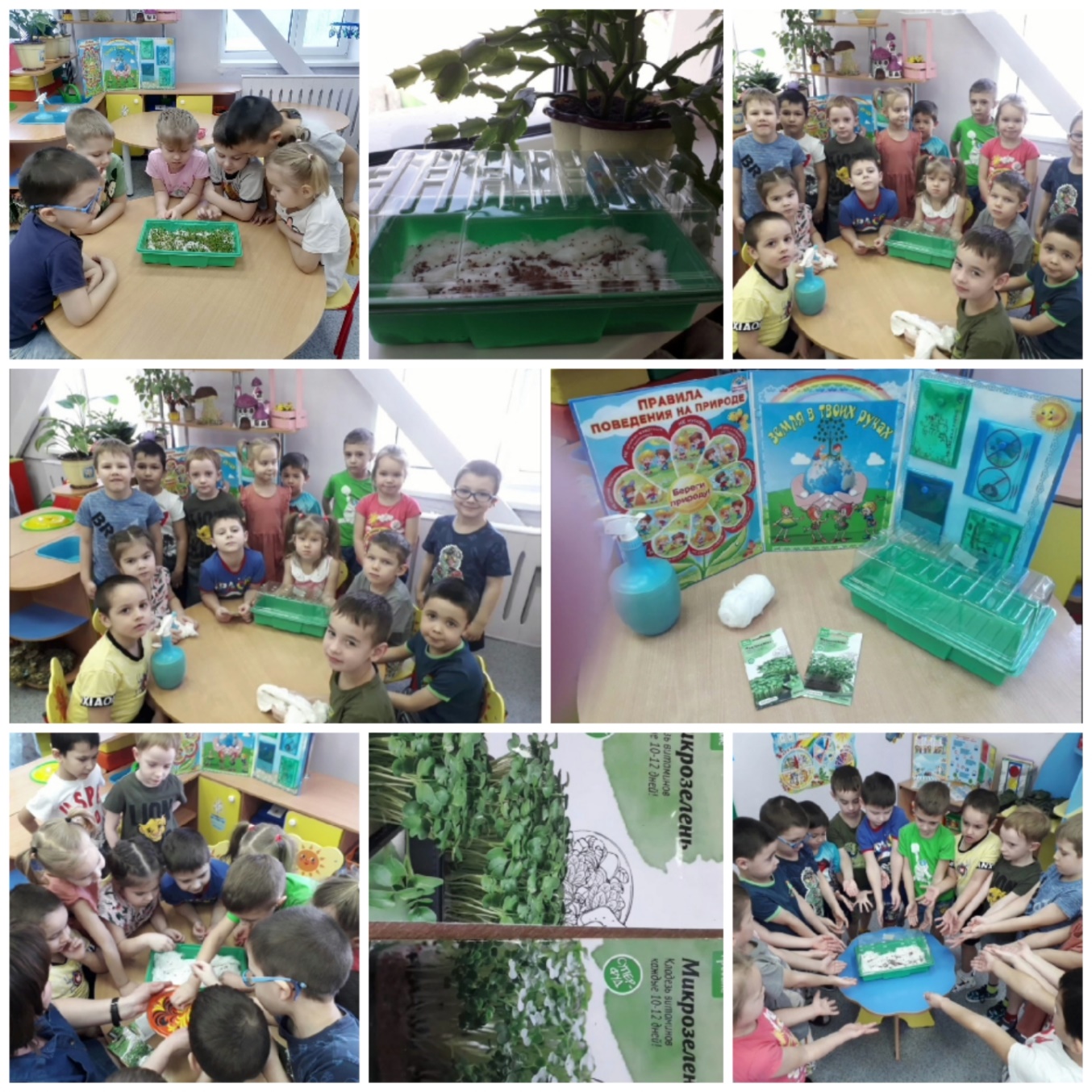 